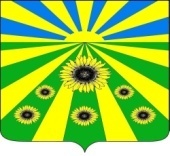 ПОСТАНОВЛЕНИЕАДМИНИСТРАЦИИ РАССВЕТОВСКОГО СЕЛЬСКОГО ПОСЕЛЕНИЯ СТАРОМИНСКОГО РАЙОНАот 06.07.2020                                                                                                       № 65п.РассветОб отмене постановления администрации Рассветовского сельского поселения Староминского района от 18 февраля 2020 года № 13 «Об утверждении Реестра зеленых насаждений, расположенных на территории Рассветовского сельского поселения Староминскогорайона»В соответствии с Федеральным законом от 06 октября 2003 года №131-ФЗ «Об общих принципах организации местного самоуправления в Российской Федерации», законом Краснодарского края от 23.04. 2013 года № 2695-КЗ «Об охране зеленых насаждений а Краснодарском крае» ( в редакции от 23.12.2019г.), протестом прокуратуры Староминского района от 29.06.2020г. №7-04-2020/2557, ст. 31 Устава Рассветовского сельского поселения Староминского района,  п о с т а н о в л я ю:	1. Отменить постановление администрации Рассветовского сельского поселения Староминского района № 13 от 18.02 2020 года «Об утверждении Реестра зеленых насаждений, расположенных на территории Рассветовского сельского поселения Староминского района».2. Контроль за выполнением настоящего постановления оставляю за собой.3. Настоящее постановление вступает в силу со дня его подписания.Глава Рассветовского сельского поселенияСтароминского района	          				                               А.В. ДемченкоЛИСТ СОГЛАСОВАНИЯпроекта постановления администрации Рассветовского сельского поселенияСтароминского района от 06.07.2020 2020 г.  № 65.«Об отмене постановлений администрации Рассветовского сельского поселения Староминского района от 18 февраля 2020 года № 13 «Об утверждении Реестра зеленых насаждений, расположенных на территории Рассветовского сельского поселения Староминскогорайона».Проект подготовлен: главный инспектор администрации Рассветовского сельского поселения  Староминского района			                                                 Н.В.Бронштейн «___» ____________ 2020г.Проект согласован:.Специалист 1 категории администрацииРассветовского сельского поселения Староминского района						                        Д.Д. Челидзе «___» ____________ 2020г.Главный инспектор администрацииРассветовского сельского поселения Староминского района	                                                                            С.Н.Губань                                                                                                                                                                                                                                   					                            «___» ____________ 2020г.